Serving Us TodayGreeter:  Mitchell Zutz                		     Head Usher:  Glenn OttoUsher:  Mark Zutz           	              	    Acolyte: Carter ValleskeyLector: Erin Lenzner			          Video and Live Stream: Mike Lenzner            Projection and Sound Operator: Lyle RoehrigServing Us Next WeekGreeter:  Whitney Ulness			   Head Usher: Tom MadsonUshers: Austin and Stetson McCulley                     Acolyte: Addison SpindlerLector: Ron Jones                                                        Communion: Joan PritzlSound Operator:  Makenna Kaderabek and Loren Ulness  Projection: Ethan Ulness    	       Video and Live Stream: Jake KaderabekLast Week – Sunday: 72    Video: 50    Wednesday: 37   Offerings to the Lord’s work: $7,219.00Known to have been hospitalized or in need of prayer: Connie Schisel, Char Manke, Donald Tienor, Lorraine Reindl, Delores Johnson, Cathy Luckow, Ginger Linsmeier,  Bob Klessig, Andrew and Danielle Madson and their unborn son Ivan, Ronald Christianson, Elling Jones (brother of Ron Jones), Merle “Butch” Graf, Wayne Allen Huske.Please keep in your thoughts and prayers the following who are serving in the military: Daniel Brandl, Matthew Brill, Kyle and Dylan Conrad, Corey Evenson, Carter Hildebrandt, Jeff Konz and Andy Schnell.  If there are others we should be remembering, please inform the church office.This morning, we welcome Everett Jacob Madson into God’s kingdom and our congregation through Holy Baptism.  Everett was born October 21 to Tyler and Alisa, and his baptismal sponsors are Caleb and Stephanie Madson and Kim Cline. Grandparents are Tom and Rae Lynn Madson and Diane Cline. Great-grandparents are Joy Madson, Romelle Rusch and William Scholz.  We rejoice at Everett’s rebirth through water and the Word!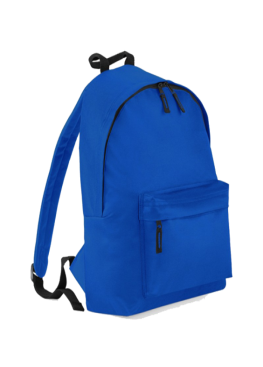 A big welcome this morning to Ben and Jessica Stalvey from Manitowoc.  Ben and Jessica are our newest members of Faith!  Please introduce yourself and greet them.Faith’s Opportunities September 12-19Sunday		10:00 A.M. God’s work. Our Hands.Monday		6:00 P.M. Televised Worship/JazzerciseWednesday	6:00 P.M.  Card Making in Community Room                        6:15 P.M.  Worship				Newsletter info due to church officeThursday		8:00 A.M.  Quilting				8:30 A.M.  Secretary’s Meeting				6:00 P.M.  JazzerciseSaturday		9:00-10:00 A.M. Open PantrySunday		9:00 A.M.  Worship			     10:00 A.M. Breakfast in fellowship hall,   				Board of Fellowship meets, Sunday School beginsSunday School for kids in grades 3K - 6 is September 19! Don't forget to get your kids registered. All are welcome - invite your friends and family. This year our kids will be digging in to The Life of Jesus!It is that time again where we need your help loading boxes for Lutheran World Relief.  Things are still different with lingering Covid.  We are sharing a truck and driver with First Lutheran in taking all our supplies which now have to go to Madison.  We are going to load our supplies first on Friday, September 17 at 4:00PM.  If you have a hand cart, this makes moving the boxes easier.  The more help we have, the sooner it will get done, usually 15-20 minutes. Come to the Fellowship Hall & we'll load out the back door by the stage.   Thank you for your help in advance.  -- Terry HauptDuring worship September 19th we will do a “Blessing of the Backpacks”.  Ask your neighbors, your grandkids, or whoever, to come join us as we kick off a new year. This is a time of year that people think about getting involved in a church, especially if they have Sunday school age children.  Step out in faith and invite.  We want to be a congregation that shares the blessings we have received.Serving Us TodayGreeter:  Mitchell Zutz                		     Head Usher:  Glenn OttoUsher:  Mark Zutz           	              	    Acolyte: Carter ValleskeyLector: Erin Lenzner			          Video and Live Stream: Mike Lenzner            Projection and Sound Operator: Lyle RoehrigServing Us Next WeekGreeter:  Whitney Ulness			   Head Usher: Tom MadsonUshers: Austin and Stetson McCulley                     Acolyte: Addison SpindlerLector: Ron Jones                                                        Communion: Joan PritzlSound Operator:  Makenna Kaderabek and Loren Ulness  Projection: Ethan Ulness    	       Video and Live Stream: Jake KaderabekLast Week – Sunday: 72    Video: 50    Wednesday: 37   Offerings to the Lord’s work: $7,219.00Known to have been hospitalized or in need of prayer: Connie Schisel, Char Manke, Donald Tienor, Lorraine Reindl, Delores Johnson, Cathy Luckow, Ginger Linsmeier,  Bob Klessig, Andrew and Danielle Madson and their unborn son Ivan, Ronald Christianson, Elling Jones (brother of Ron Jones), Merle “Butch” Graf, Wayne Allen Huske.Please keep in your thoughts and prayers the following who are serving in the military: Daniel Brandl, Matthew Brill, Kyle and Dylan Conrad, Corey Evenson, Carter Hildebrandt, Jeff Konz and Andy Schnell.  If there are others we should be remembering, please inform the church office.This morning, we welcome Everett Jacob Madson into God’s kingdom and our congregation through Holy Baptism.  Everett was born October 21 to Tyler and Alisa, and his baptismal sponsors are Caleb and Stephanie Madson and Kim Cline. Grandparents are Tom and Rae Lynn Madson and Diane Cline. Great-grandparents are Joy Madson, Romelle Rusch and William Scholz.  We rejoice at Everett’s rebirth through water and the Word!A big welcome this morning to Ben and Jessica Stalvey from Manitowoc.  Ben and Jessica are our newest members of Faith!  Please introduce yourself and greet them.Faith’s Opportunities September 12-19Sunday		10:00 A.M. God’s work. Our Hands.Monday		6:00 P.M. Televised Worship/JazzerciseWednesday	6:00 P.M.  Card Making in Community Room                        6:15 P.M.  Worship				Newsletter info due to church officeThursday		8:00 A.M.  Quilting				8:30 A.M.  Secretary’s Meeting				6:00 P.M.  JazzerciseSaturday		9:00-10:00 A.M. Open PantrySunday		9:00 A.M.  Worship			     10:00 A.M. Breakfast in fellowship hall,   				Board of Fellowship meets, Sunday School beginsSunday School for kids in grades 3K - 6 is September 19! Don't forget to get your kids registered. All are welcome - invite your friends and family. This year our kids will be digging in to The Life of Jesus!It is that time again where we need your help loading boxes for Lutheran World Relief.  Things are still different with lingering Covid.  We are sharing a truck and driver with First Lutheran in taking all our supplies which now have to go to Madison.  We are going to load our supplies first on Friday, September 17 at 4:00PM.  If you have a hand cart, this makes moving the boxes easier.  The more help we have, the sooner it will get done, usually 15-20 minutes. Come to the Fellowship Hall & we'll load out the back door by the stage.   Thank you for your help in advance.  -- Terry HauptDuring worship September 19th we will do a “Blessing of the Backpacks”.  Ask your neighbors, your grandkids, or whoever, to come join us as we kick off a new year. This is a time of year that people think about getting involved in a church, especially if they have Sunday school age children.  Step out in faith and invite.  We want to be a congregation that shares the blessings we have received.